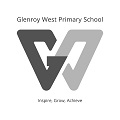 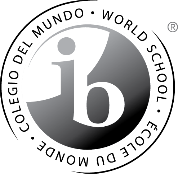             GLENROY WEST PRIMARY SCHOOL  FIRST AID POLICYPurposeTo ensure the school community understands our school’s approach to first aid for students.ScopeFirst aid for anaphylaxis and asthma is provided for in our school’s:Anaphylaxis PolicyAsthma Policy PolicyFrom time to time Glenroy West Primary School staff might need to administer first aid to students at school or school activities.  Parents/carers should be aware that the goal of first aid is not to diagnose or treat a condition.Staffing The Principal will ensure that Glenroy West Primary School has sufficient staff with the appropriate levels of first aid training to meet the first aid needs of the school community.Our school’s trained first aid officers are listed in our Emergency Management Plan (EMP). Our EMP includes the expiry dates of the training.This list is reviewed on an annual basis as part of the annual review of our Emergency Management Plan.First aid kitsGlenroy West Primary School will maintain:A major first aid kit which will be stored in the sick bay.The school has 1 portable first aid kit which may be used for excursions and camps. The portable first aid kit will be stored in the sick bay.An Educations Support Officer will be responsible for maintaining all first aid kits.Care for ill studentsStudents who are unwell should not attend school. If a student becomes unwell during the school day they may be directed to the sick bay and monitored by staff. Depending on the nature of their symptoms, staff may contact parents/carers or an emergency contact person to ask them to collect the student. First aid managementNOTE WELL:The principal must be informed of all serious injuries or incidents to ensure due processes are followed. In the absence of the principal, the assistant principal/s to be notified.At all times, unwell children will need the principal’s consent to be sent home. In the absence of the principal, the assistant/s principals to be notified.If there is a situation or incident which occurs at school or a school activity which requires first aid to be administered to a student:Staff who have been trained in first aid will administer first aid in accordance with their training. In an emergency situation, other staff may assist in the administration of first aid within their level of competence.Parents must be contacted by phone for any head knocks or injuries.In a medical emergency, staff may take emergency action and do not need to obtain parent/carer consent to do so. Staff may contact Triple Zero “000” for emergency medical services at any time.Staff may also contact NURSE-ON-CALL (on 1300 60 60 24) if advice is required for medical questions when it is not an emergency. NURSE-ON-CALL provides immediate, expert health advice from a registered nurse and is available 24 hours a day, 7 days a week.If first aid is administered for a minor injury or condition, Glenroy West Primary School will notify parents/carers by sending a note home to parents/carers.If first aid is administered for a serious injury or condition, or in an emergency situation, school staff will attempt to contact parents/carers or emergency contacts as soon as reasonably practical. If staff providing first aid determine that an emergency response is not required but that medical advice is needed, school staff will ask parents/carers, or an emergency contact person, to collect the student and recommend that advice is sought from a medical practitioner.Whenever first aid treatment has been administered to a student Glenroy West Primary School will:record the incident on CASES21if first aid was administered in a medical emergency, follow the Department’s Reporting and Managing School Incidents Policy, including reporting the incident to the Department’s Incident Support and Operations Centre on 1800 126 126log all first aid on Compass Chronicle Sick BayIn accordance with guidance from the Department of Education and Training, analgesics, including paracetamol and aspirin, will not be stored at school or provided as a standard first aid treatments. This is because they can mask signs of serious illness or injury. COMMUNICATIONThis policy will be communicated to our school community in the following ways:Available publicly on our school’s website Reminders in our school newsletter Hard copy available from school administration upon requestFurther information and resourcesHealth Care NeedsAdministration of MedicationAnaphylaxisAsthma POLICY REVIEW AND APPROVALPolicy last reviewed 30/7/2021This Review date4/11/21Approved by PrincipalNext scheduled review date will be 4 years from last reviewNovember 2025 